17th Meeting of the Asian-Pacific Society for Neurochemistry (APSN2023)
19 to 21 June 2023 in Singapore*Please submit the completed form to secretariat@apsn2023.sgPart ATopic of the SymposiumSummary of proposal      (Maximum 300 words):Significance of the topic and proposalPart B : Names of the Chairperson and speakers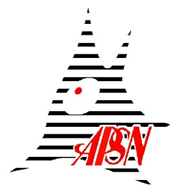 Application for SymposiumChairpersonChairpersonChairpersonChairpersonChairpersonName:(Family Name)(Family Name)(Other Name)(Other Name)Country:InstitutionAffiliation & weblinkAffiliation & weblinkIn the even after the proposal was approved and there is/are changes to the  speaker list, I am responsible to find a replacement speaker, subjected to the approval by the APSN2023 scientific committee.Signature: In the even after the proposal was approved and there is/are changes to the  speaker list, I am responsible to find a replacement speaker, subjected to the approval by the APSN2023 scientific committee.Signature: In the even after the proposal was approved and there is/are changes to the  speaker list, I am responsible to find a replacement speaker, subjected to the approval by the APSN2023 scientific committee.Signature: In the even after the proposal was approved and there is/are changes to the  speaker list, I am responsible to find a replacement speaker, subjected to the approval by the APSN2023 scientific committee.Signature: In the even after the proposal was approved and there is/are changes to the  speaker list, I am responsible to find a replacement speaker, subjected to the approval by the APSN2023 scientific committee.Signature: Speaker 1Speaker 1Speaker 1Speaker 1Speaker 1Name:(Family Name)(Family Name)(Other Name)(Other Name)Country:InstitutionAffiliation & weblinkAffiliation & weblinkSpeaker 2Speaker 2Speaker 2Speaker 2Speaker 2Name:(Family Name)(Family Name)(Other Name)(Other Name)Country:InstitutionAffiliation & weblinkAffiliation & weblinkSpeaker 3Speaker 3Speaker 3Speaker 3Speaker 3Name:(Family Name)(Family Name)(Other Name)(Other Name)Country:InstitutionAffiliation & weblinkAffiliation & weblinkSpeaker 4Speaker 4Speaker 4Speaker 4Speaker 4Name:(Family Name)(Family Name)(Other Name)(Other Name)Country:InstitutionAffiliation & weblinkAffiliation & weblinkTitle of Lecture 1Title of Lecture 1Speaker 1Abstract  (Maximum 300 words)Abstract  (Maximum 300 words)        I approved the proposal and agreed to be included in the proposed symposium for the 17th Meeting of the Asian-Pacific Society for Neurochemistry (APSN2023) Symposium.Signature :          I approved the proposal and agreed to be included in the proposed symposium for the 17th Meeting of the Asian-Pacific Society for Neurochemistry (APSN2023) Symposium.Signature :  Title of Lecture 2Title of Lecture 2Speaker 2Abstract  (Maximum 300 words)Abstract  (Maximum 300 words)        I approved the proposal and agreed to be included in the proposed symposium for the 17th Meeting of the Asian-Pacific Society for Neurochemistry (APSN2023) Symposium.Signature :          I approved the proposal and agreed to be included in the proposed symposium for the 17th Meeting of the Asian-Pacific Society for Neurochemistry (APSN2023) Symposium.Signature :  Title of Lecture 3Title of Lecture 3Speaker 3Abstract  (Maximum 300 words)Abstract  (Maximum 300 words)        I approved the proposal and agreed to be included in the proposed symposium for the 17th Meeting of the Asian-Pacific Society for Neurochemistry (APSN2023) Symposium.Signature :          I approved the proposal and agreed to be included in the proposed symposium for the 17th Meeting of the Asian-Pacific Society for Neurochemistry (APSN2023) Symposium.Signature :  Title of Lecture 4Title of Lecture 4Speaker 4Abstract  (Maximum 300 words)Abstract  (Maximum 300 words)        I approved the proposal and agreed to be included in the proposed symposium for the 17th Meeting of the Asian-Pacific Society for Neurochemistry (APSN2023) Symposium.Signature :          I approved the proposal and agreed to be included in the proposed symposium for the 17th Meeting of the Asian-Pacific Society for Neurochemistry (APSN2023) Symposium.Signature :  